ŽÁDOST O VYDÁNÍ STEJNOPISU, OPISU VYSVĚDČENÍ 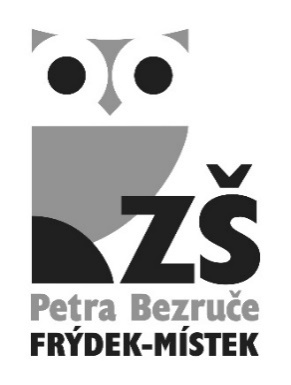 Důvod žádosti: Jméno a příjmení:Rodné příjmení:Adresa bydliště:Kontaktní údaje:Žádám o vyhotovenístejnopisu (druhopisu) vysvědčení za ročník …………. školního roku ………………….. třída……..opisu vysvědčení za ročník ……………. školního roku…………….…….třída ……..Vyhotovený stejnopis si vyzvednu osobně/poštou*Částka bude uhrazena osobně v pokladně školy/ na účet školy* (do zprávy pro příjemce uveďte jméno – vysvědčení)………………………………………………………………podpis žadatele nebo jeho zákonného zástupcePoznámka: Neúplně vyplněná žádost nebude akceptovaná. *nehodící se škrtněte